Слёт отряда юных инспекторов движения « На страже дорог» МБОУ  Аршановская средняя школа.11 сентября 2014 года в МБОУ  Аршановская средняя школа прошел районный конкурс отряда юных инспекторов движения « На страже дорог». Согласно положения в конкурсе приняло участие 10 учащихся 6-9 классов, которые являются членами школьного отряда ЮИД. Конкурс-смотр прошел в виде большого представления по 5 номинациям:1. Визитка  агитбригады отряда ЮИД « В гостях у сказки для взрослых».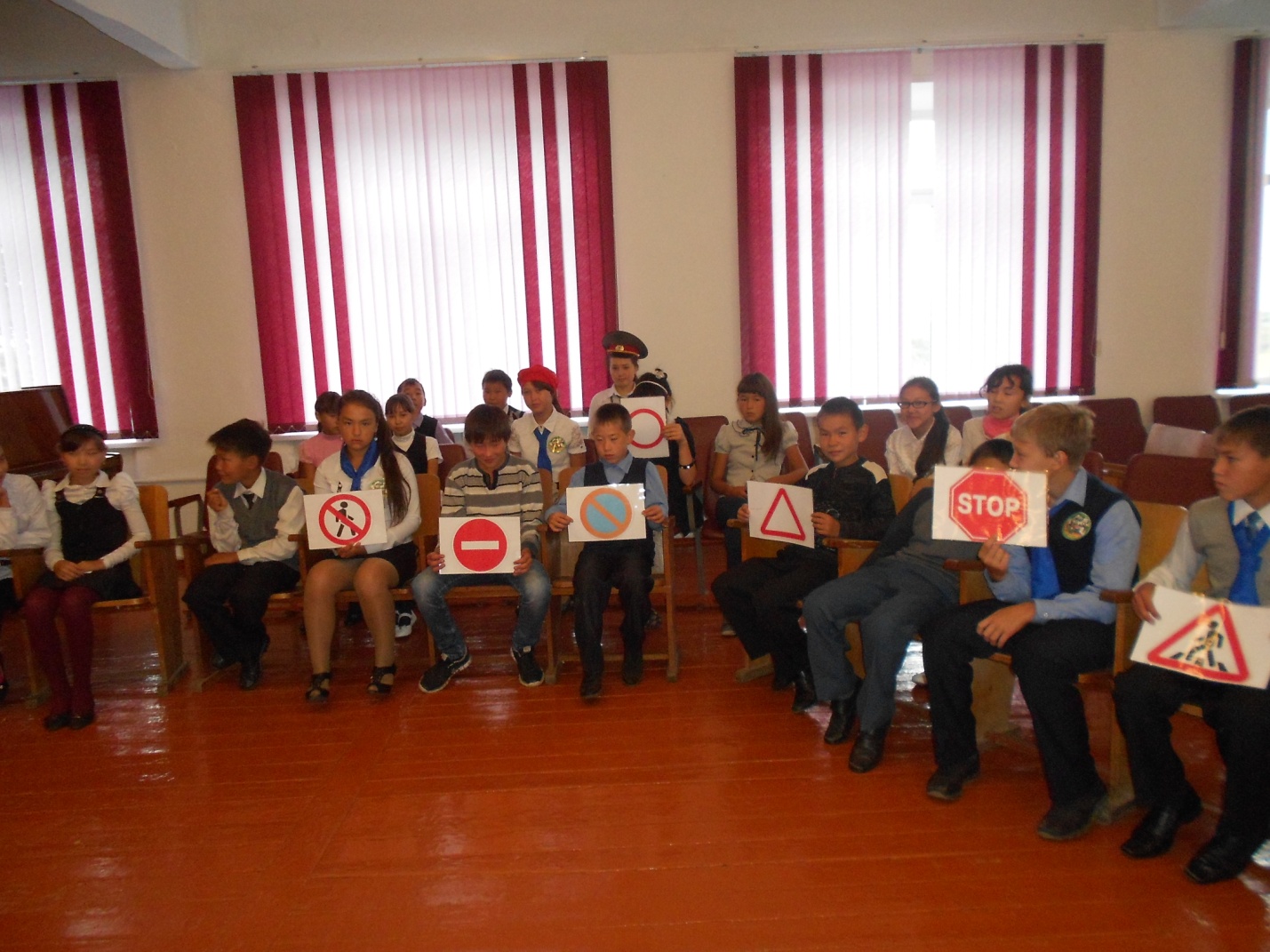 2. Занятие по ПДД с родителями. Обращение к родителям:«Милые наши родители!Уважаемые родители!Будьте на дороге внимательнее,По дороге шагайте аккуратнее.Для вас приготовили памяткиРебята из « Светофории»,Прочтите и заучите памяткиС ребятами поскорее вы»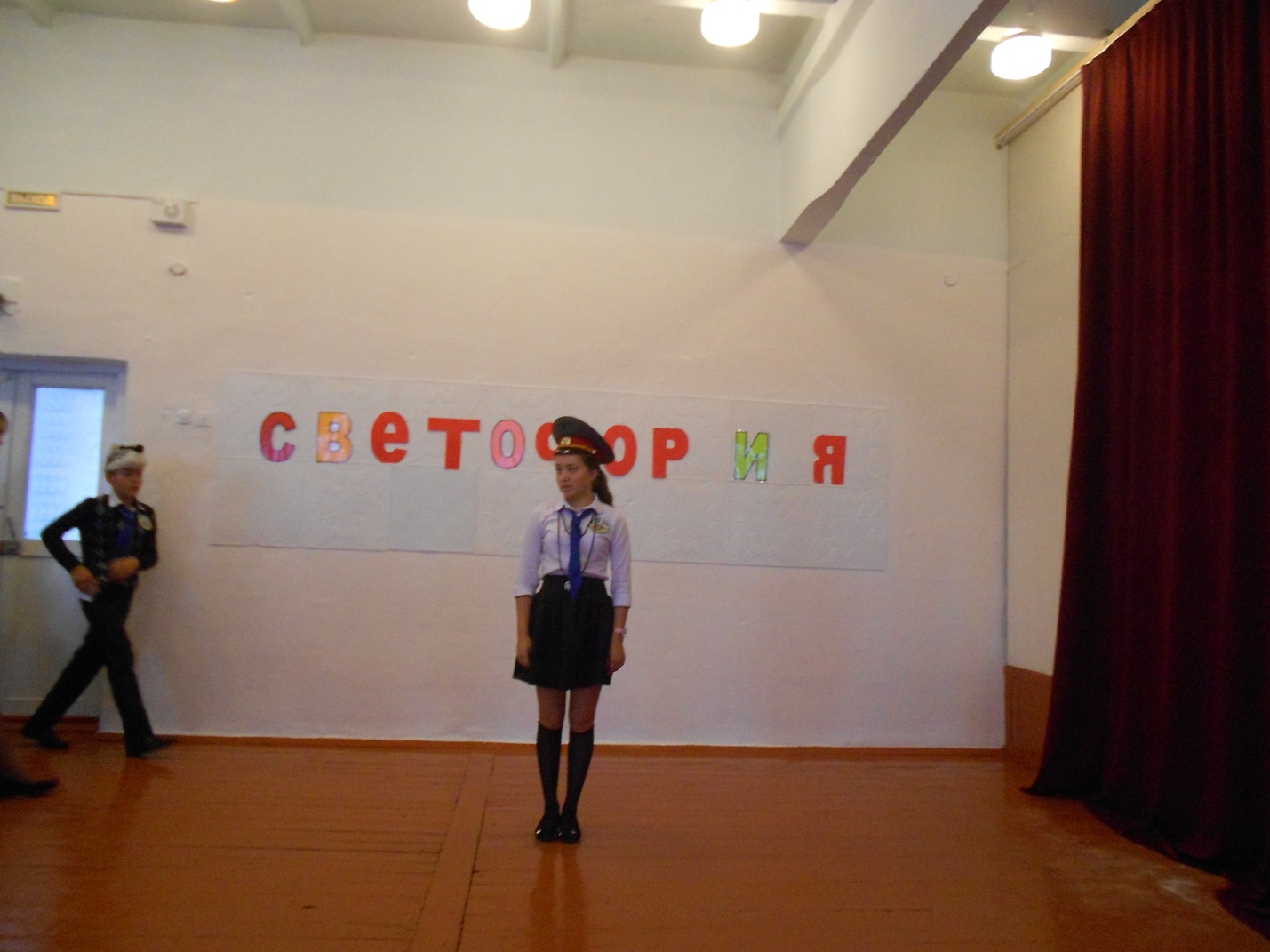 3. Конкурс группы подержки. Кричалка для друзей:Наша команда! Хлоп, хлоп, хлоп,Светофор и я ! Топ-топ-топТеперь все присели. И вытерли пот,И снова ладошками – хлоп, хлоп, хлоп!Ногами – топ. И просто улыбнись!На дороге соперник не торопись!Сальто-мортале – на дороге беда!Правила учите и нам подскажите!Занимайся делом, а на нас не гляди,И тогда ты будешь впереди!Руками- хлоп. Ногами – топ!Эй, не зевай. И просто держись!Знаки дорожные ты изучайБудь уверен – закон соблюдай.Всем сердцем, всей душой болеем мы за вас,Вас ждёт успех, вы - просто супер класс!!!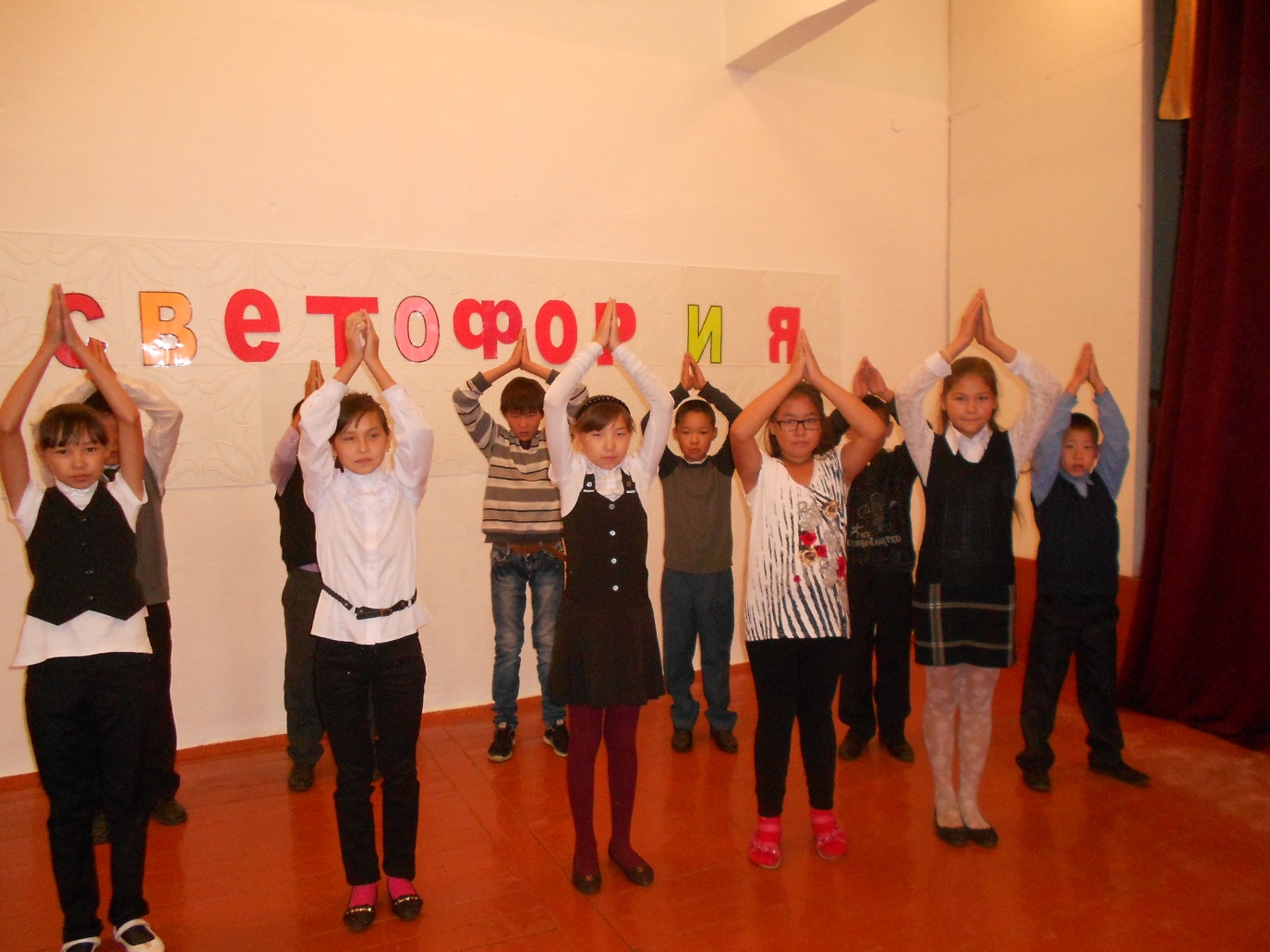 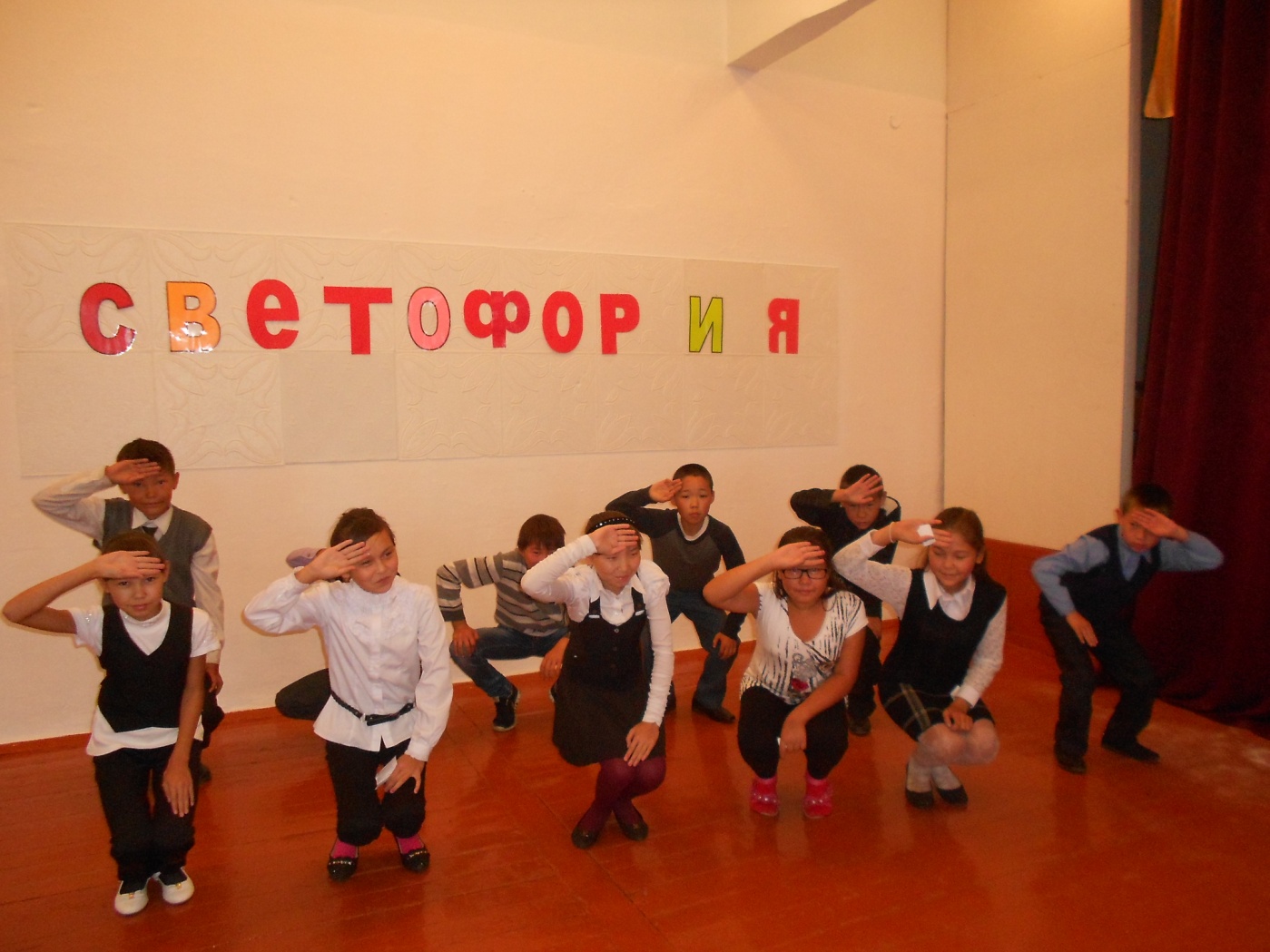 